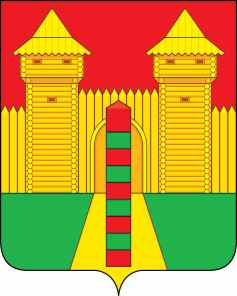 АДМИНИСТРАЦИЯ  МУНИЦИПАЛЬНОГО  ОБРАЗОВАНИЯ «ШУМЯЧСКИЙ  РАЙОН» СМОЛЕНСКОЙ  ОБЛАСТИРАСПОРЯЖЕНИЕот 20.02.2021г.    № 57-р           п. ШумячиВ соответствии с Положением о порядке управления и распоряжения муниципальной собственностью Шумячского района Смоленской области, утвержденным решением Шумячского районного Совета депутатов от 28.02.2018г. № 11 «Об утверждении Положения о порядке управления и распоряжения муниципальной собственностью Шумячского района Смоленской области», на основании решения Шумячского районного Совета депутатов от  05.11.2020 г. № 28 «О перечне передаваемых в собственность муниципального образования «Шумячский район» Смоленской области объектов, относящихся к государственной собственности Смоленской области», акта приема-передачи от    11.02.2021г. 1. Принять в собственность  муниципального образования «Шумячский район» Смоленской области объекты, относящиеся к государственной собственности Смоленской области (далее – Объекты): 	2. Передать Объекты следующим муниципальным бюджетным общеобразовательным учреждениям Шумячского района Смоленской области и закрепить на праве оперативного управления:- Муниципальному бюджетному общеобразовательному учреждению «Шумячская средняя школа имени В.Ф.Алешина»:    	- Муниципальному бюджетному общеобразовательному учреждению «Краснооктябрьская средняя школа»:  	 - Муниципальному бюджетному общеобразовательному учреждению «Первомайская средняя  школа»:   	- Муниципальному бюджетному общеобразовательному учреждению «Руссковская средняя  школа»:             	 - Муниципальному бюджетному общеобразовательному учреждению «Балахоновская основная   школа»:- Муниципальному бюджетному общеобразовательному учреждению «Криволесская основная   школа»:- муниципальному бюджетному общеобразовательному учреждению «Надейковичская  средняя  школа имени И.П. Гоманкова»: 	3. Отделу экономики и комплексного развития Администрации муниципального образования «Шумячский район» Смоленской области представить на утверждение акты приема-передачи Объектов и внести соответствующие изменения в реестр объектов муниципальной собственности муниципального образования «Шумячский район» Смоленской области.Глава муниципального образования«Шумячский район» Смоленской области                                                А.Н. ВасильевО приеме в собственность муниципального образования «Шумячский район» Смоленской области объектов, относящихся к   государственной собственности Смоленской области № п/пНаименование объектовКоличество (шт.)Балансовая стоимость объектов,(руб.)1.Комплект по обучению шахматам38 544,002.Петличный микрофон Lensogo LYM-DMI11 140,003.Учебная литература 822223 093,50№ п/пНаименование объектовКоличество (шт.)Балансовая стоимость объектов,(руб.)1.Комплект по обучению шахматам38 544,002.Петличный микрофон Lensogo LYM-DMI11 140,003.Учебная литература 476132 133,84№ п/пНаименование объектовКоличество, (шт.)Балансовая стоимость объектов, (руб.)1.Учебная литература 7220 399,28№ п/пНаименование объектовКоличество, (шт.)Балансовая стоимость объектов, (руб.)1.Учебная литература 15239 770,72№ п/пНаименование объектовКоличество, (шт.)Балансовая стоимость объектов, (руб.)1.Учебная литература 6016 329,50№ п/пНаименование объектовКоличество, (шт.)Балансовая стоимость объектов, (руб.)1.Учебная литература 222 614,92№ п/пНаименование объектовКоличество, (шт.)Балансовая стоимость объекта, (руб.)1.Учебная литература 246 531,80№ п/пНаименование объектовКоличество, (шт.)Балансовая стоимость объектов, (руб.)1.Учебная литература 165 313,44